Фото о результатах реализации проекта.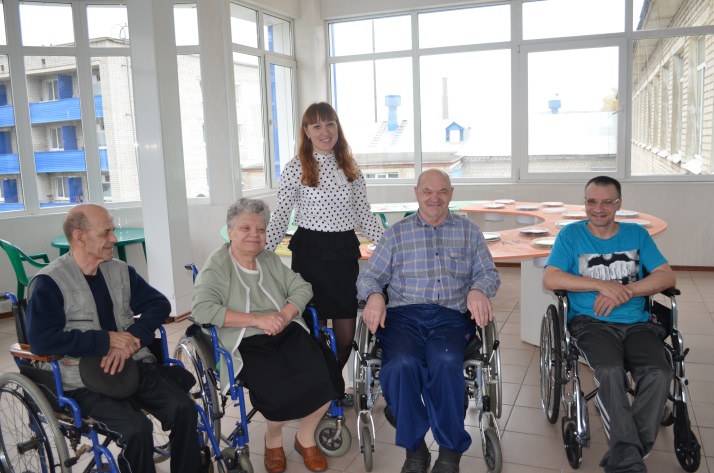 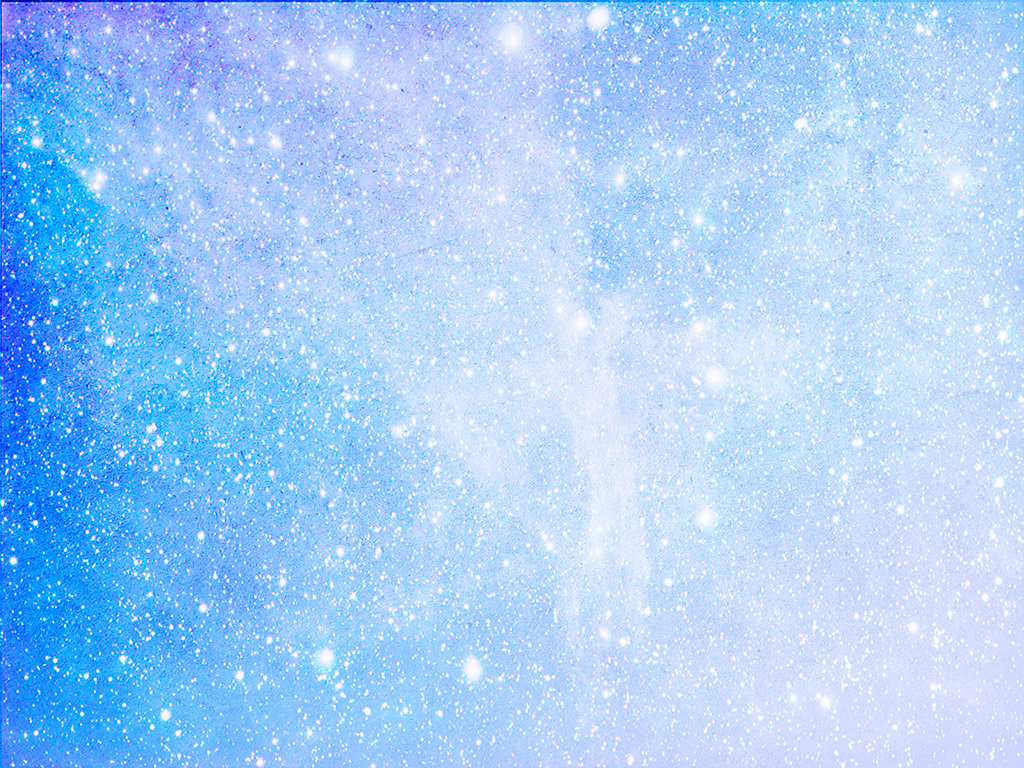 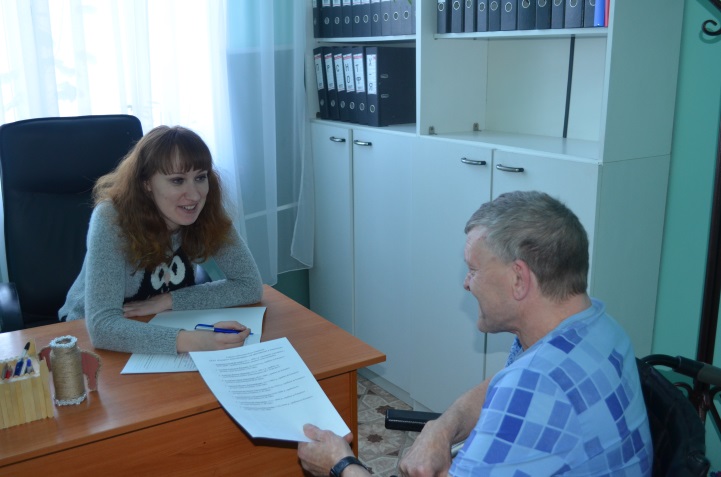 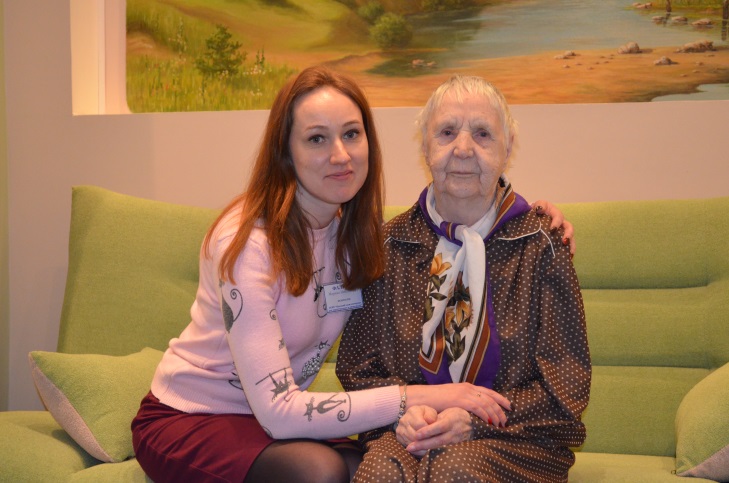 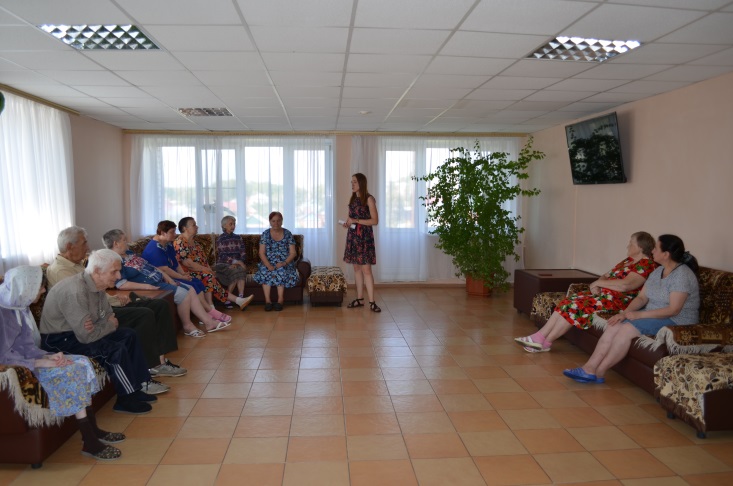 